ISTANZA DI PARTECIPAZIONEIl/la sottoscritto/a ____________________________________________________________,Nato/a ___________________________ (____), il __/__/____;Residente a ___________________________, in via/piazza _________________________ n. ___, In qualità di rappresentante legale di ________________________________________,(Partita IVA/C.F. ___________________________________ )Con sede legale a _________________________, in via/piazza ________________________ n. ___, CHIEDEDi partecipare alla procedura negoziata di affidamento diretto fuori ME.PA., come da lettera di invito, per la mobilità transnazionale in Irlanda di 15 studenti e 1 accompagnatore indetta dall’ITIS Galilei di Roma e contestualmenteDICHIARADi obbligarsi a mettere a fornire  all’ITIS Galilei i servizi di cui alla lettera di invito, accettando incondizionatamente e integralmente le condizioni previste, assumendosi la piena ed esclusiva responsabilità in ordine a omissioni o inadempienze che verranno verificate dalla commissione incaricata;Di non avere condanne penali o procedimenti penali in corso a carico del titolare dell’impresa (se trattasi di ditta individuale) o degli amministratori (se trattasi di Società o Cooperativa);Di non trovarsi in nessuna delle clausole di esclusione ai sensi dell’Art. 11, commi 2 e 3, del D.Lgs. 358/1992 e dell’Art. 38 del D.Lgs. 163/2006;Di non essere compreso nell’elenco delle ditte, imprese e società risultanti escluse dalle offerte per i contratti con le pubbliche amministrazioni, ai sensi dell’Art. 68 del Regolamento per l’Amministrazione del Patrimonio e la Contabilità Generale dello Stato, aggiornato dal Ministero del Tesoro con la Nota 128727/1996;Di non avere a suo carico le cause di divieto, di decadenza o di sospensione indicate nell’Allegato 1 di cui al D.Lgs. 490/1994 e ss.mm.ii.;Di impegnarsi a presentare le certificazioni del conto corrente dedicato e della matricola INPS ai fini dell’acquisizione del DURC.Allega, in applicazione della legge 191/1998, fotocopia di un proprio documento di identità valido, e l’Allegato 1 debitamente compilato.	Luogo e data					Timbro e firma del legale rappresentante	__________________________		_______________________________________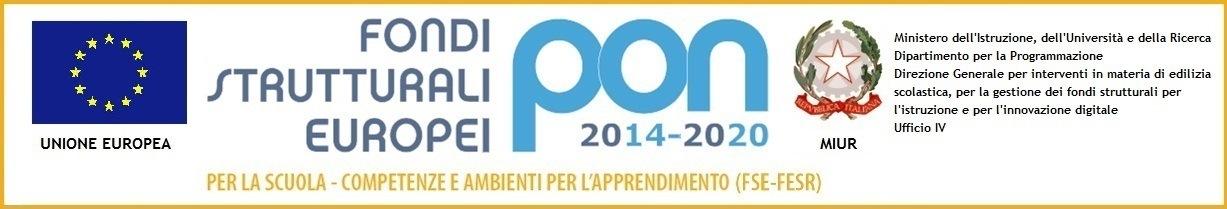 MINISTERO DELL’ISTRUZIONE, DELL’UNIVERSITA’ E DELLA RICERCAUFFICIO SCOLASTICO REGIONALE PER IL LAZIOPOLO TECNICO-PROFESSIONALE “GALILEO“I.T.I.S. “G. GALILEI”Municipio I – Ambito Territoriale IVia Conte  Verde  51, 00185 ROMA - 0677071943 / 0677071947   rmtf090003@istruzione.it -   rmtf090003@pec.istruzione.it sito web: www.itisgalileiroma.edu.itC.M. RMTF090003 - C.F.  80122150586 - C.C.P.  59189001MINISTERO DELL’ISTRUZIONE, DELL’UNIVERSITA’ E DELLA RICERCAUFFICIO SCOLASTICO REGIONALE PER IL LAZIOPOLO TECNICO-PROFESSIONALE “GALILEO“I.T.I.S. “G. GALILEI”Municipio I – Ambito Territoriale IVia Conte  Verde  51, 00185 ROMA - 0677071943 / 0677071947   rmtf090003@istruzione.it -   rmtf090003@pec.istruzione.it sito web: www.itisgalileiroma.edu.itC.M. RMTF090003 - C.F.  80122150586 - C.C.P.  59189001MINISTERO DELL’ISTRUZIONE, DELL’UNIVERSITA’ E DELLA RICERCAUFFICIO SCOLASTICO REGIONALE PER IL LAZIOPOLO TECNICO-PROFESSIONALE “GALILEO“I.T.I.S. “G. GALILEI”Municipio I – Ambito Territoriale IVia Conte  Verde  51, 00185 ROMA - 0677071943 / 0677071947   rmtf090003@istruzione.it -   rmtf090003@pec.istruzione.it sito web: www.itisgalileiroma.edu.itC.M. RMTF090003 - C.F.  80122150586 - C.C.P.  59189001SottoazioneCodice identificativo progettoTitolo progetto10.2.3C10.2.3C-FSEPON-LA-2018-2DIVENTIAMO CITTADINI DELL’UNIONE “Scopriamo la comunità europea attraverso l’Irlanda”CUP: J77I19000010007 CIG: ZD629F5B2ECUP: J77I19000010007 CIG: ZD629F5B2ECUP: J77I19000010007 CIG: ZD629F5B2E